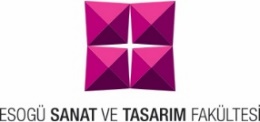 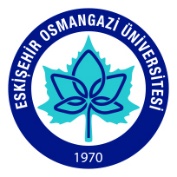 Aşağıda künye bilgileri bulunan ........... adet eseri / eserleri herhangi bir hak ve telif ücreti istemeksizin, gönüllü olarak Dekanlığın kullanım tasarrufuna eğitim ve koleksiyon amaçlı bağışlıyorum. 											Adı- Soyadı 										              Tarih -İmza                      Tel:              Adres:                            Teslim Eden                                                                                                           Teslim Alan	                        İmza   							                     İmza   	Sıra NoEserin AdıTekniğiBoyutuYılı12345